МУНИЦИПАЛЬНЫЙ СОВЕТ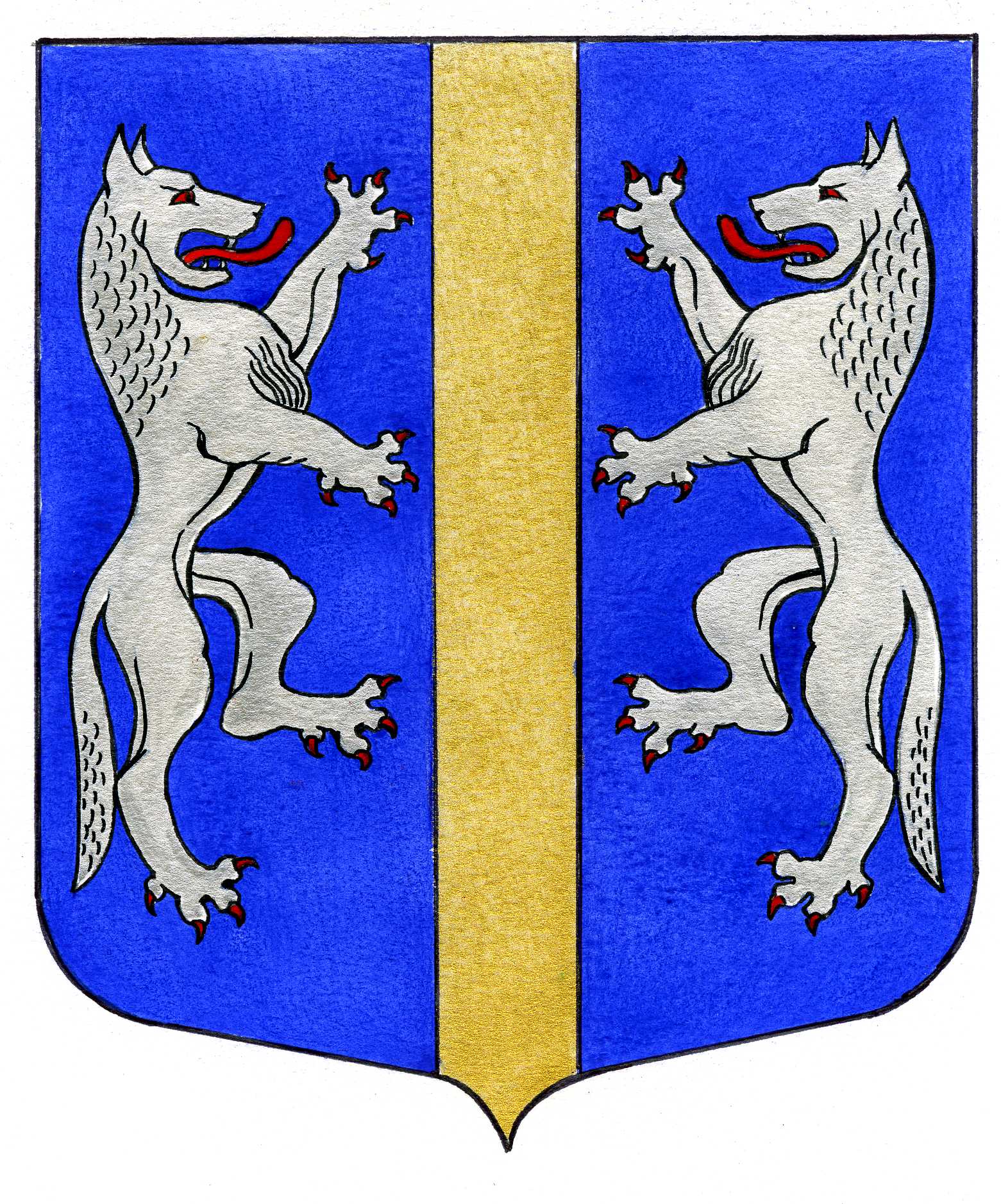 ВНУТРИГОРОДСКОГО МУНИЦИПАЛЬНОГО ОБРАЗОВАНИЯСАНКТ-ПЕТЕРБУРГАМУНИЦИПАЛЬНЫЙ ОКРУГ ВОЛКОВСКОЕ_____________________________________________________________________________РЕШЕНИЕ   15.03.2012	                     № 7Об исполнении местного бюджета         МО МО Волковское за 2011 год   В соответствии с Бюджетным кодексом Российской Федерации, Законом Санкт-Петербурга от 23.09.2009 № 420-79 «Об организации местного самоуправления в Санкт-Петербурге», Уставом МО МО Волковское, Положением о бюджетном процессе во внутригородском муниципальном образовании Санкт-Петербурга муниципальный округ Волковское, утвержденным решением Муниципального Совета от 07.10.2010 №31,  итоговым документом публичных слушаний от 06.03.2012, Муниципальный Совет МО МО ВолковскоеРЕШИЛ:Утвердить отчет об исполнении местного бюджета внутригородского муниципального образования Санкт-Петербурга муниципальный округ Волковское за 2011 год- по доходам в сумме 76332,9 тысяч рублей (Приложение 1).- по расходам в сумме 64791,5 тысяч рублей (Приложение 2).- с профицитом бюджета в сумме 11541,4 тысяч рублей.Опубликовать настоящее решение в муниципальной газете «Вестник муниципального округа № 71»Решение вступает в силу с момента его опубликования. Контроль за исполнением решения возложить на Главу Местной Администрации МО МО Волковское А.М.Мигаса.Глава Муниципального образования -председатель Муниципального Совета                                                                      Р.А. Яхин		